ПЕНСИОННЫЙ ФОНД РОССИЙСКОЙ  ФЕДЕРАЦИИ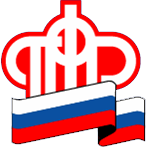 14.02.2019                                                 ПРЕСС-РЕЛИЗО нестраховых периодахПериоды работы, в течение которых за гражданина уплачиваются страховые взносы в Пенсионный фонд, называются страховыми. Наряду с ними существуют так называемые нестраховые периоды – когда гражданин, как правило, не работает и за него работодатели не отчисляют взносы на обязательное пенсионное страхование, но его пенсионные права на страховую пенсию при этом формируются. К таким периодам, например, относятся  уход одного из родителей за ребенком до достижения им возраста полутора лет, уход, осуществляемый трудоспособным лицом за инвалидом I группы, ребенком-инвалидом или за лицом, достигшим возраста 80 лет, служба в армии по призыву. Как и страховые периоды, нестраховые засчитываются в стаж, и за них государство начисляет пенсионные баллы.С 1 января 2015 года пенсионер, имеющий нестраховые периоды, в любое время может обратиться в территориальный орган ПФР с заявлением о перерасчете размера страховой пенсии с приложением к нему всех необходимых документов, подтверждающих право на учет соответствующего периода в стаж.При наличии в распоряжении территориального органа ПФР необходимых сведений, представление гражданином документов не требуется.Перерасчет размера страховой пенсии в сторону увеличения производится с  1-го числа месяца, следующего за месяцем, в котором принято заявление пенсионера.В случае, если перерасчет пенсии невыгоден пенсионеру (например: приводит к уменьшению размера получаемой страховой пенсии по старости или утрате права на получение досрочно назначенной страховой пенсии), гражданин  об этом информируется и перерасчет не производится, пенсия продолжает выплачиваться в прежнем размере.Подать заявление о перерасчете можно не только в Клиентской службе ПФР, но и в форме электронного документа с использованием «Личного кабинета» на Едином портале государственных и муниципальных услуг»,  а также  на сайте ПФР.Срок представления гражданином документов, необходимых для перерасчета размера пенсии, не должен превышать 5 рабочих дней со дня подачи соответствующего заявления.Если такие документы не будут представлены в установленный срок, электронное заявление не подлежит рассмотрению.Нестраховые периоды в первую очередь подтверждаются на основании сведений индивидуального (персонифицированного) учета, которые есть в распоряжении территориального  органа ПФР. Если эти сведения оказываются неполными либо отсутствуют, нестраховые периоды подтверждаются соответствующими документами.Начальник управленияМаксим Цуканов                ГОСУДАРСТВЕННОЕ УЧРЕЖДЕНИЕ – УПРАВЛЕНИЕ ПЕНСИОННОГО ФОНДАРОССИЙСКОЙ ФЕДЕРАЦИИ В ЯГОДНИНСКОМ РАЙОНЕ________________________________________________________________